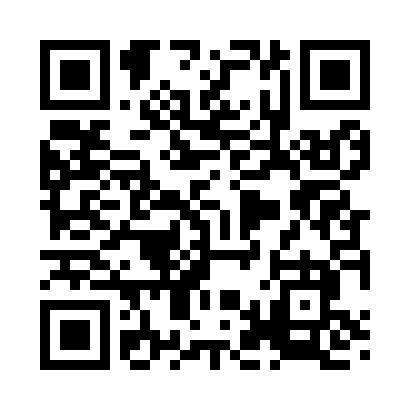 Prayer times for West Boxford, Massachusetts, USAMon 1 Jul 2024 - Wed 31 Jul 2024High Latitude Method: Angle Based RulePrayer Calculation Method: Islamic Society of North AmericaAsar Calculation Method: ShafiPrayer times provided by https://www.salahtimes.comDateDayFajrSunriseDhuhrAsrMaghribIsha1Mon3:255:1012:484:528:2610:112Tue3:265:1112:484:528:2610:113Wed3:265:1112:494:538:2610:114Thu3:275:1212:494:538:2510:105Fri3:285:1312:494:538:2510:096Sat3:295:1312:494:538:2510:097Sun3:305:1412:494:538:2410:088Mon3:315:1512:494:538:2410:079Tue3:325:1512:504:538:2310:0610Wed3:335:1612:504:538:2310:0611Thu3:345:1712:504:538:2210:0512Fri3:365:1812:504:538:2210:0413Sat3:375:1912:504:538:2110:0314Sun3:385:1912:504:538:2110:0215Mon3:395:2012:504:528:2010:0116Tue3:415:2112:504:528:1910:0017Wed3:425:2212:514:528:199:5818Thu3:435:2312:514:528:189:5719Fri3:455:2412:514:528:179:5620Sat3:465:2512:514:528:169:5521Sun3:475:2612:514:518:159:5322Mon3:495:2712:514:518:159:5223Tue3:505:2812:514:518:149:5124Wed3:525:2812:514:518:139:4925Thu3:535:2912:514:508:129:4826Fri3:545:3012:514:508:119:4627Sat3:565:3112:514:508:109:4528Sun3:575:3212:514:498:099:4329Mon3:595:3312:514:498:079:4230Tue4:005:3412:514:498:069:4031Wed4:025:3512:514:488:059:39